MODULO DE APRENDIZAJELa Geometría en el entornoDatos Generales.-Área	: Matemática 			Grado	: 4to  A,BDuración: 6 hrsDocente   : Eddy Castro CalaguaMonitora: Luz Ortiz MagallanesJustificación.-Muchas veces nuestros alumnos no identifican la idea  principal de formas geométricas por dimensión por lo tanto es urgente  la necesidad de que se ejerciten en la identificación de la idea principal a partir las formas geométricas  para llegar a un pensamiento superior.  Se realiza este módulo para retroalimentación  de la capacidades programada en la unidad de aprendizaje.Capacidades especificas.-CompararDiscriminarIdentificaRepresentaContenidos específicos.-, Formas geométricas de tres dimensiones(cubo, prisma, cono, esfera, pirámide, etc)Clasificación de ángulos en: agudos, rectos y obtusos.Triangulo y sus clasificaciones Estrategias.-Conversan acerca de cómo podría ser un método similar al “método de la regla” para determinar si un cuerpo geométrico tiene caras curvas o planas.Utilizando diversos objetos   del carácter curvo o recto en las formas geométricas de  dos dimensione y del carácter curvo o plano en la formas de tres dimensiones.Trabajando con material concreto, indagan acerca de las características de los triángulos, los trazan y los clasifican y nominan de acuerdo a la medida de sus lados y de sus ángulosIndicadores actitud ante el áreaMETODOLOGÍA LINEAMIENTOS METODOLÓGICOSAprender en colaboración. Organizarse. Trabajar en forma grupal. Fomentar el debate y la crítica. Aprender a partir del juego. Desarrollar la confianza, la autonomía, y la experiencia directa. Utilizar la potencialidad de representación activa del conocimiento:La interpretación de mapas conceptuales, diagramas y gráficosPresentaciones en computadoras (por ejemplo, en Flash o Power Point   (Incorporación de las TICS)* TECNICAS Y PROCEDIMIENTOSDiálogo Lluvia de ideasDinámica grupalObservaciónTorbellino de ideasExperimentación y discusión.* TECNICAS COGNITIVASMapas conceptualesMapas semáticosOrganizadores visuales Mapa de  burbuja: simple y dobleo diagrama de pezCuadros comparativos Instrumentos de evaluaciónTÉCNICAS – INSTRUMENTOS .BibliografíaPARA EL ALUMNO:				Libro de Matemática IV del MEDSalvador Timoteo, Razonamiento Matemático Siglo XXI. Lima: Editorial San Marcos; 2008MANUEL COVEÑAS: Matemática V. Lima: Editorial Bruño, 2008PARA EL DOCENTE:        Departamento Editorial Santillana, MATEMATICA V (INNOVA). Lima: Santillana S.A.;  2008.  Manuel Cobeñas. Matemática 4. Lima: Editorial Bruño  ; 200CUERPOS  GEOMETRICOS Ocupan un lugar en el espacio, son tridimensionales, es decir, tienen tres dimensiones o medidas: largo, ancho y alto (m3).CLASIFICACION  DE  LOS  CUERPOS  GEOMETRICOS			Ruedan					    No ruedan	                Según sus caras basales           según sus caras congruentes                           						                      Según Sus caras basalesFIGURAS  PLANAS: Tienen dos dimensiones: largo y ancho (m2). Se clasifican en: planas y curvas.             Superficie plana			Superficie curva	                  Cubierta de una mesa   POLIEDROSElementos de los poliedros: caras, aristas y vértices.                   Vértices                                                                                CarasAristasCaras: son las superficies o regiones que forman los cuerpos.Aristas: es la línea donde se juntan dos carasVértices: es el punto donde se juntan tres o más aristas.Caras pueden ser: basales y laterales.                                                                                          Caras basales                                                                                           Caras lateralesLos poliedros se clasifican en: regulares e irregulares.Cubos: son poliedros regulares formados por 6 regiones cuadradas.Los poliedros irregulares  se  clasifican en: prismas  y  pirámides.Prismas: son poliedros irregulares que tienen dos caras basales. Hay prismas rectos y oblicuos.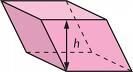                         Prisma recto                                                          Prisma  oblicuoClasificación de los prismas: según sus caras basales, se clasifican en: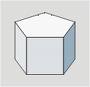 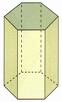 Prisma de base 	       Prisma de base 	                     Prisma de base	Prisma de base	   Prisma de baseCuadrada                     rectangular		                      triangular		pentagonal                 hexagonalPirámides: son poliedros irregulares  que  tienen  una  sola  cara  basal.Las  pirámides  se  clasifican  según  la  región  poligonal  que  tengan  como  base  en: 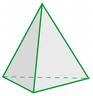 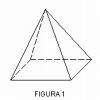 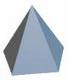 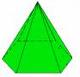 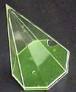 Pirámide  base         Pirámide base                   Pirámide base            Pirámide base                 Pirámide base                  Triangular                      cuadrada                       pentagonal                        hexagonal                             octagonaPolígono: es la frontera de las regiones poligonales.Elementos  de  los  polígonos:                           A                                 B                                                                       Lados:    ,   ,                                                                          Vértices:  A , B , C , D                                                                        Ángulos:  < ADC,  < ABC,  < BCD,  < CDA                           D                               CClasificación  de  los  polígonos: se clasifican según el número de lados que los forman en:Triángulos: son polígonos de tres ladosCuadriláteros: son polígonos de cuatro lados:Cuadrado         Rectángulo          Rombo      Romboide              Trapecio      TrapezoideRepresentaciones materiales: cara de pirámide, foto, hoja de papel, tapa de libro, etcTriángulo		Cuadrilátero		Pentágono	    Hexágono	              Octágono	Los cuadriláteros pueden ser: cuadrados, rectángulos, etc.ÁNGULOS Un ángulo es la porción de plano limitada por dos semirrectas o rayos que tienen el mismo origen.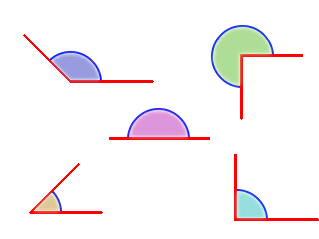 Los lados del ángulo son las semirrectas que lo forman.El vértice del ángulo es el punto común que es origen de los lados.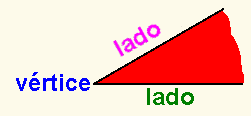 Los ángulos pueden nombrarse de tres formas distintas:Por las letras mayúsculas correspondientes a las semirrectas, colocando en medio la letra vértice:  ó 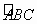 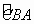 Por una letra o número colocado en la abertura aPor la letra del vértice B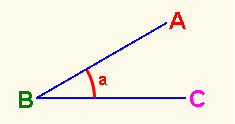 Un ángulo completo es el que está delimitado por dos semirrectas que coinciden.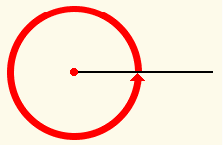 La bisectriz de un ángulo es la semirrecta que divide al ángulo en dos partes iguales.La semirrecta OA es bisectriz del ángulo O si se cumple que: 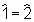 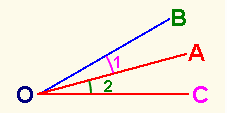 Clasificación de los ángulos:Llano, es el ángulo formado por dos semirrectas opuestas. Tiene sus lados en la misma recta. Su amplitud es la mitad de un ángulo completo, es decir, de 180º.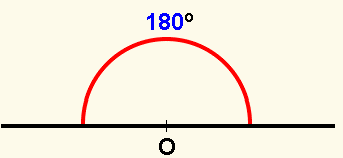 Ángulo Recto, es uno cualquiera de los ángulos en que la bisectriz divide al llano. Su amplitud o abertura es de 90º.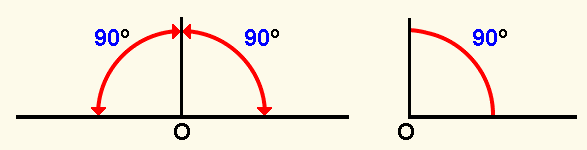 Agudo, es todo ángulo cuya amplitud sea menor que la del recto, es decir, es como máximo de 90º.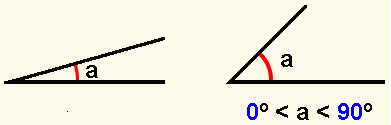 Obtuso, es aquel cuya amplitud es mayor que la del ángulo recto y menor que la del llano, es decir, está comprendida entre 90º y 180º.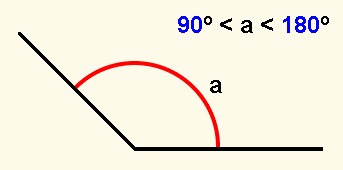 Cóncavo, es el que vale menos que un llano. Por ello se dice que los ángulos cóncavos comprenden a los agudos, rectos y obtusos.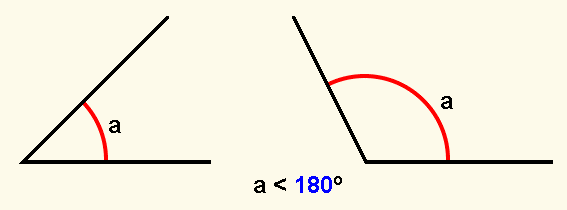 Convexo, es el que vale más que un llano.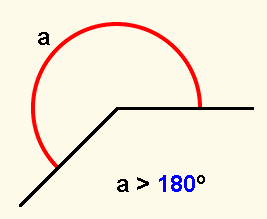 Ángulos suplementarios, son los que sumados valen 180º, es decir, un ángulo llano.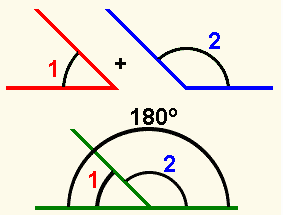 Cada ángulo se llama suplemento del otro. Así el ángulo es el suplemento del ángulo y viceversa.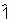 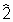 Ángulos complementarios, son los que sumados valen 90º, es decir, un ángulo recto.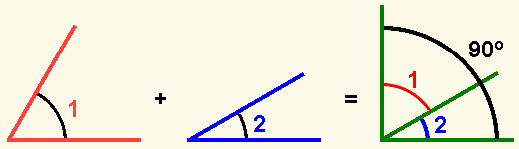 Ángulos consecutivos, son los que tienen un mismo vértice y un lado común.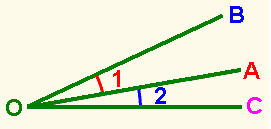 Los ángulos y tienen un mismo vértice común, O, y un lado común, .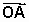 Ángulos adyacentes, son ángulos consecutivos cuyos lados no comunes están en línea recta.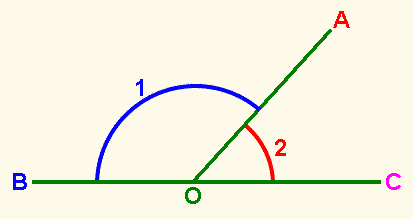 Los ángulos adyacentes son suplementarios, porque juntos equivalen a un ángulo llano (180º).Los ángulos y son adyacentes.Ángulos opuestos por el vértice, son los ángulos en que los lados del uno son prolongaciones opuestas de los lados del otro.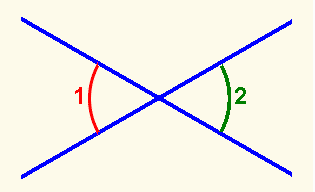 También se dice que son aquellos cuyos lados son semirrectas opuestas.El instrumento para medir un ángulo en grados sexagesimales se denomina transportador 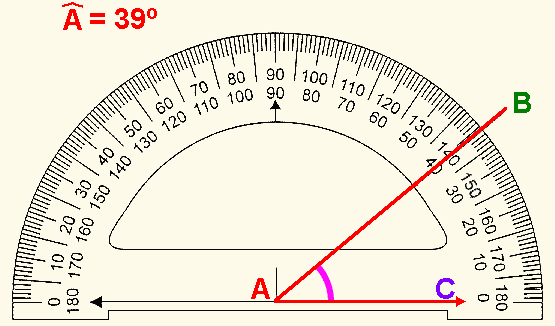 TRIÁNGULOEs un polígono de tres LADOS, que viene determinado por tres puntos no colineales llamados VÉRTICES. 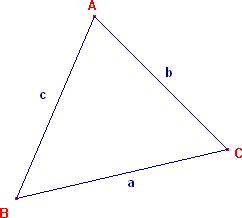 Los vértices se denotan por letras mayúsculas: A, B y C;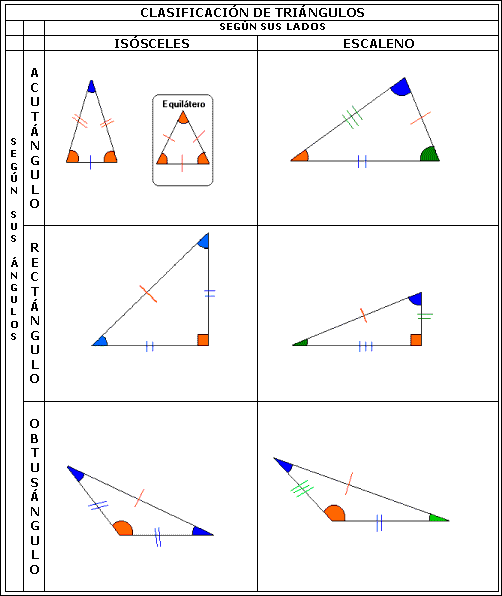 Los lados son los segmentos que unen dos vértices del triángulo y se denotan por la misma letra que el vértice opuesto, pero en minúscula. Es decir: El lado 'a', es el segmento que une los vértices B y C.El lado 'b', es el segmento que une los vértices A y C.Cortar Imagen y pegar en el cuaderno:Aprendizajes EsperadosSecuencia DidácticaMedios y MaterialesTiempoIndicadoresComparar  formas geométricas de dos y tres dimensiones con objetos presentes en el entorno, las nombran y reconocen en ellas elementos curvos, rectos o planos que las conforman.Discriminar  elementos curvos y no curvos en las figuras y cuerpos geométricos que conocen.identificar ángulos rectos, agudos y obtusos y justifican su determinación en función de su relación con el ángulo recto.Representar triángulos considerando la medida de sus ángulos, longitud de sus lados.Observan y describen formas geométricas del entorno, dentro y fuera de la sala de clases. Conversan sobre qué formas conocen, qué objetos tienen formas parecidas, qué objetos pueden reconocidos a partir de su forma. Asocian un repertorio de formas geométricas que les proporciona el docente (cuadrados, rectángulos, triángulos, círculos, prismas rectos, cilindros, conos y esferas) construidas en plástico, cartulina u otros materiales, con objetos del entorno que tengan formas similares.De un conjunto de formas geométricas, eligen una cualquiera y buscan objetos del entorno cuya forma sea lo más parecida posible a la forma elegida.Explican por qué les parece  que las formas son parecidas. Si encontraron varios objetos en el entorno discuten acerca de cuál se parece más al cuerpo elegido y por qué.Definen el cuerpo geométrico elegido por referencia al nombre de un objeto concreto de forma similar: “una esfera es como una pelota”.Manipula y señala los tipos de ángulos de las figuras geométricas  de dos, tres dimensiones que el profesor le ha proporcionado.Manipulan una colección de triángulos proporcionados por el docente elaborados en cartón, que tienen diferentes tamaños y formas (hay algunos con sus tres lados iguales, otros con sus tres lados desiguales y otros con sólo dos lados iguales). Luego el docente muestra y nomina lo que corresponde a “lados”, “vértices” y “ángulos” de un triángulo y solicita a sus alumnos(as) que describan sus triángulos señalando cuántos lados, vértices y ángulos tienen.Identifican triángulos en objetos de su entorno.Forman triángulos con características dadas (isósceles, rectángulo, etc.) a partir de otras figuras geométricas.Realizan actividades para clasificar triángulos de acuerdo a la medida de sus lados.Trabajando en grupos, hacen un collage ò mándalas  de formas  geométricas de dos y tres dimensiones  a modo de “dibujo” y Textos  que represente diversos temas relacionándolo con los componentes de  algebra, estadística, etc.Los autores de las explican al resto de sus compañeros su obra, relacionando las características de las figuras elegidas con las de los objetos representados. Guiados por el docente comentan sobre las mándalas  construidas y sobre los collages realizados de modo de corregir posibles errores. Seleccionan pares de objetos geométricos y comparan la relación  de tamaño entre ambos con la relación entre los tamaños de los objetos que representan:¿qué podemos hacer para corregir las mándalas?Se  concluyendo el modulo se realiza la retroalimentación de:Las formas geométricas de dos dimensiones se llaman figuras planas: cuadrados, rectángulos, triángulos, círculos y sus bordes pueden ser rectos (cuadrados, rectángulos) o curvos (círculo).Las formas geométricas de tres dimensiones se llaman cuerpos  y sus caras pueden ser  planas (cubos y prismas rectos) o curvas (cilindros y esferas)Se aplica práctica calificativa  Ficha de coevaluaciòn, metacogniciòn y autoevaluación.Hoja de LecturaCartulinaPlumonesCartulinaTijeraGomaCajasBotellasPelotasEsferasMultimediaComputadora20 m                    20 m20 m20 m 20 m 20 m20 m20 m20m20 m20m20 mNombran figuras geométricas de de dos dimensiones (cuadrados, rectángulos, triángulos y círculos) y de tres dimensiones (cubos, prismas, cilindros conos y esferas)..Representan objetos o partes del espacio circundante, a través  de combinación de formas geométricas, respetando relaciones de tamaño, distancia y posición existentes entre los objetos representados..En formas geométricas diversas identifican ángulos rectos, agudos y obtusos y justifican su determinación en función de su relación con el ángulo recto. Dado un conjunto de triángulos de distintos tamaños y posiciones, los clasifican en: rectángulos, acutángulos y obtusángulos. Dado un conjunto de triángulos de distintos tamaños y posiciones, los clasifican en: equiláteros, isósceles y escalenos según si tienen tres, dos o ningún lado de igual medida. Dibujan triángulos a partir de características dadas, apoyándose en la regla para trazar y medir los lados y en la escuadra para el trazado de los ángulos.VALORIndicadoresInstrumentosRESPETORespeta a los demás y es flexible  frente a la diferencia de procedimientos para resolver un mismo ejercicio.Cumple con las tareas en grupo.Se interesa  por la búsqueda de soluciones propias a los sistemas de medidas angularesFicha de actitud ante el área. TÉCNICASINSTRUMENTOSObservaciónPrueba OralEncuestaExposición de un temaTrabajo práctico individual y grupalTrabajo de investigaciónLista de cotejoFichas de observaciónPrueba escritaFichas de trabajo individual y grupal.Fichas de autoevaluación, coevaluación y metacognición.